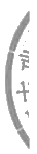 内蒙古准格尔经济开发区准格尔产业园区域文物影响评估地表文物报告编制项目工作合同书委托方(甲方):内蒙古准格尔经济开发区经济发展局受托方(乙方):河南瑞邦文化遗产保护有限公司签订时间：2021年10月22日签订地点：鄂尔多斯市准格尔旗为做好工程建设范围内文物遗址的保护工作，根据《中华人民共 和国合同法》及相关法律、法规，就内蒙古准格尔经济开发区经济发 展局关于内蒙古准格尔经济开发区准格尔产业园区域文物影响评估 地表文物报告编制费事宜，经内蒙古准格尔经济开发区经济发展局 	(简称甲方)与河南瑞邦文化遗产保护有限公司 (简称乙方)双方认 真协商达成一致意见，双方本着相互理解、相互支持的原则，特制定本合同。甲 方：内蒙古准格尔经济开发区经济发展局地 址：电  话：乙  方： 河南瑞邦文化遗产保护有限公司地  址： 河南省洛阳市西工区王城大道268号院5幢1-1602电 话： 15036366610第一条  编制名称：  内蒙古斯准格尔经济开发区准格尔产业园区域文物影响评估地表文物报告编制编制范围：编制范围内11平方公里文物影响评估地表文物报告第二条  甲乙双方工作内容及相关要求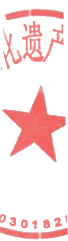 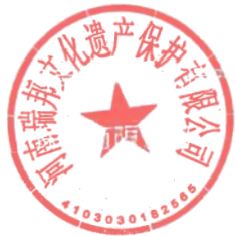 甲方负责提供相关资料由乙方组织技术人员进行工作。乙方负责对其技术人员的管理。第三条  乙方义务4.1 乙方全权负责工作人员的管理工作，乙方工作人员工作期间发生的一切意外事故和责任均由乙方承担。4.2本次项目工期为15天， 乙方应在工作完工后15日内向甲方提交报告。第五条 收费标准及付款方式5.1 经甲乙双方商定，将文物影响评估报告编制费确定为人民币贰万元整(¥.20000元含税)。5.2合同费用在提交完报告后10日内甲方向乙方一次性支付全部合同金额贰万元整(¥.20000元)。第六条合同生效及其它6.1 本合同自签订之日起正式生效，至甲方向乙方付清全部文物影响评估地表文物报告编制费，乙方向甲方提交报告后失效。6.2甲、乙双方在执行合同的过程中发生纠纷或遇有不可抗拒的因素而使合同无法执行时，双方本着实事求是、互谅互让的精神，协商解决；协商不成，可向仲裁机构提请仲裁或向当地法院提请诉讼。6.3本合同一式肆份，甲、乙双方各执两份。甲方：内蒙古准格尔经济开发区经济发展局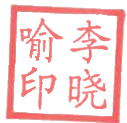 法人代表或 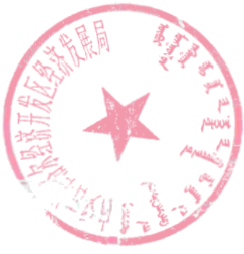 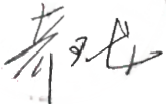 开户行：账 号：(章)法人代表或委托代理人：开户行：中国银行股份有限公司洛阳廛河支行账 号：246875317355签订时间：2021年10月22日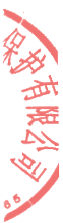 